Аналитический отчет проведения методической недели.МКДОУ «Детский сад № 1 п. Алексеевск Киренского района»С целью повышения уровня профессионального мастерства педагогических кадров, включения их в творческий педагогический поиск с 7 -11 февраля в районе  проведена методическая неделя по теме: «Формирование у детей дошкольного возраста этических норм поведения».В детском саду с 7 по 11 февраля 2022 г. проведены открытые мероприятия по теме единой методической недели  «Формирование у детей дошкольного возраста этических норм поведения».       На мероприятии присутствовали педагоги  МКДОУ «Детский сад № 1 п. Алексеевск».Следует отметить, что в течение методической недели педагоги имели возможность побывать на различных по содержанию, теме, структуре открытых мероприятиях.Форма демонстрации профессиональных достижений  была выбрана самими педагогами в виде открытых педагогических мероприятий.      Старший воспитатель Шигапова Марина Витальевна познакомила педагогов с планом мероприятий: 1. Интегрированное занятие  «Веселый этикет».2. Физкультурный досуг «Азбука Вежливости».3. Деловая игра с педагогами «Кафе речевого этикета».1. Интегрированное занятие  «Веселый этикет».Группа: Средняя Количество детей: Воспитатель: Новосельцева Надежда АндреевнаЦель: Продолжать знакомить детей с понятием «Этикет». Формировать навыки использования в речи вежливых слов и выражений.Задачи: Образовательная:познакомить детей с происхождением слова «здравствуйте»; расширять знания детей о вежливых словах;формировать навыки использования в речи вежливых слов и выражений.Развивающая: развивать мыслительную деятельность детейсовершенствовать культуру диалогической речиВоспитательная: воспитывать у детей желание стремиться быть вежливыми, культурными, воспитанными.воспитывать доброжелательные взаимоотношения между детьми.Место проведения:  музыкальный зал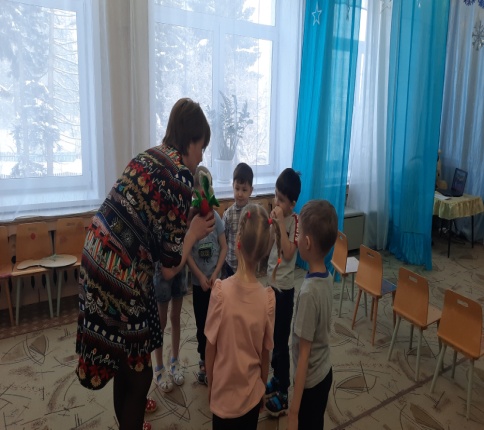 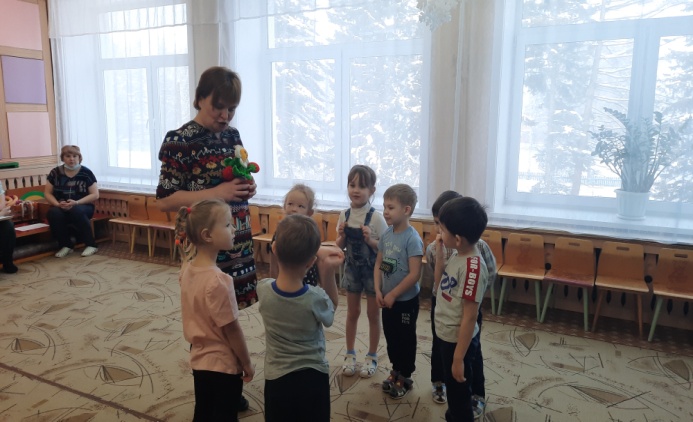 Непосредственно образовательная деятельность была построена в едином игровом сюжете (Путешествие в царство этикета)Занятие составлено с учетом программных требований, возрастных особенностей и уровня знаний, умений детей данного возраста.Успешному решению задач способствовали умело подобранные игровые методы и приемы работы с детьми и смена видов деятельности (игровой, коммуникативной и использование презентации), и что способствовало поддержанию внимания и работоспособности детей на протяжении всего занятия.В процессе деятельности была использована физминутка для снятия мышечной усталости.Первая часть включала в себя организационный момент: Приветствие в кругу и  сюрпризный момент - письмо от Лунтика.Вторая часть (путешествие) составляла беседу (беседа о словах приветствия и обсуждение сюжетных картинок, игра «Вежливый ребенок» (где было предложено послушать говорящий цветочек), что способствовало поддержанию внимания и работоспособности детей.Третья часть – итог. Возвращение в группу. Сюрпризный момент- подарки детям ( книжки – малышки от Лунтика).Анализируя деятельность детей на занятии, хочется отметить что они проявляли познавательную активность, использовали имеющиеся знания. Были заинтересованы, внимательны и организованы. В соответствии с ФГОС ДО Надежда Андреевна использовала партнерские отношения с детьми.Для снятия утомляемости педагог применила свободное размещение   детей.Вывод: У дошкольников сформированы навыки использования в речи вежливых слов и выражений. Занятие прошло на хорошем профессиональном уровне.2. Физкультурный досуг «Азбука Вежливости».Группа: Подготовительная к школе группаКоличество детей:  12 детейВоспитатели:  инструктор по физической культуре: Червова Жанна Сергеевна, воспитатель: Москвитина Кристина АлександровнаЦель: Сформировать представления детей о нравственных нормах общения и выработать навыки этического поведения.Задачи:Образовательная:-формировать навыки вежливого обращения;-формировать умения правильно оценивать свои поступки и поступки сверстников;      - закрепить знания вежливых слов;Развивающая:- развивать словарный запас, память, мышление, выразительность речи;- развивать умение общаться и взаимодействовать с взрослыми и сверстниками; - развивать социальный и эмоциональный интеллект, эмоциональную отзывчивость, сопереживание, уважительное и доброжелательное отношение к окружающим;- развивать и совершенствовать основные физические качества – быстроту, ловкость, силу и выносливость;Воспитательная:- воспитывать взаимопомощь, дружеские взаимоотношения во время игр;-воспитывать любознательность, пытливость ума, дисциплинированность;- воспитывать моральные и нравственные качества ребенка Место проведения:  музыкальный зал.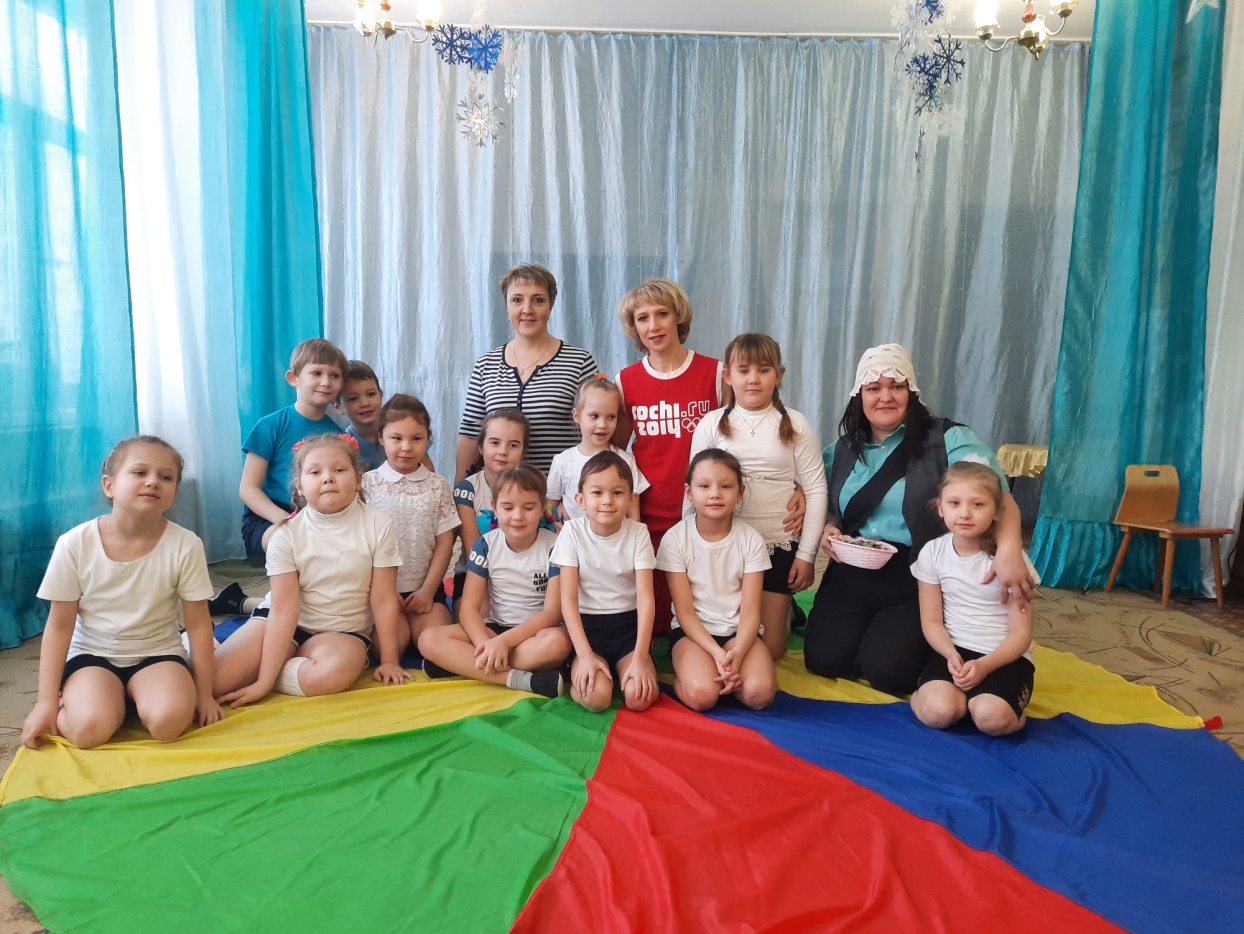 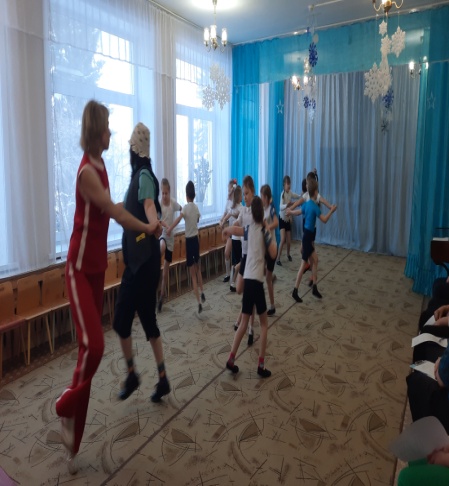 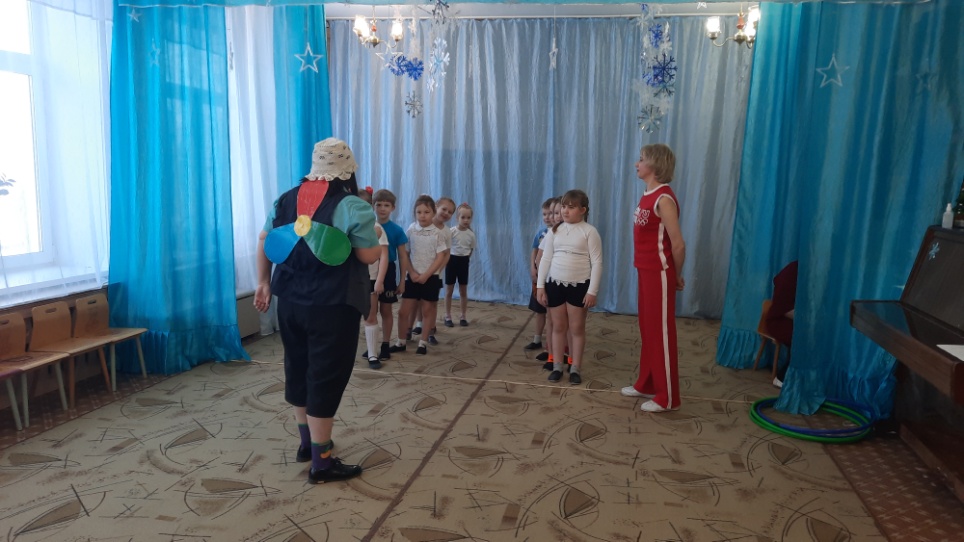  Для проведения физкультурного досуга были использованы методы: игровые, практические (разминка), словесные, наглядные (картинки с изображением хороших, плохих поступков). Педагог применила прием мотивации: приход героя Карлсона, где была поставлена проблема: научить Карлсона быть вежливым и воспитанным.С целью обеспечения эмоционального благополучия, корректировки эмоционального состояния детей применила: похвалу, подбадривание, привлечение к оказанию помощи сверстнику. Использовала приёмы: команды, распоряжения, указания.Четкое взаимодействие всех педагогов способствовали созданию интереса у детей и динамичности проведения досуга.Удачно подобранные  игровые методы и приемы работы с детьми способствовали решению поставленных педагогом задач.Музыкальный репертуар соответствовал игровым действиям.У детей сформированы навыки  танца в соответствии с возрастом, они выполняли несложные танцевальные движения.Наблюдалась непринужденность и естественность в поведении детей, заинтересованность, чувство удовлетворения своим выступлением, самостоятельность.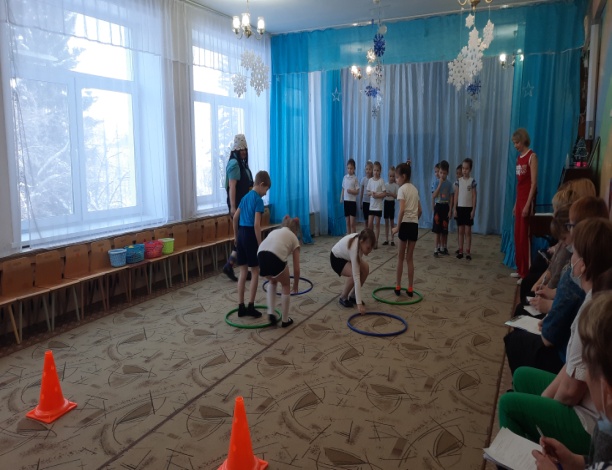 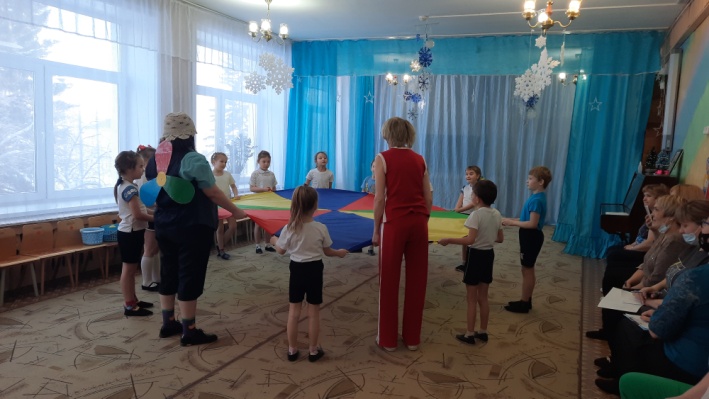 Вывод: в результате физкультурного досуга у детей сформированы представления о нравственных нормах общения и выработаны навыки этического поведения. В процессе физкультурного досуга реализованы все образовательные области:социально-коммуникативное развитие (игры-эстафеты, формирование дружеских взаимоотношений), познавательное развитие (формирование представлений о поступках), речевое развитие (отгадывание загадок, рассказ о хороших поступках), художественно-эстетическое развитие (музыкальное сопровождение), физическое развитие.Педагогическое мероприятие прошло на высоком профессиональном уровне.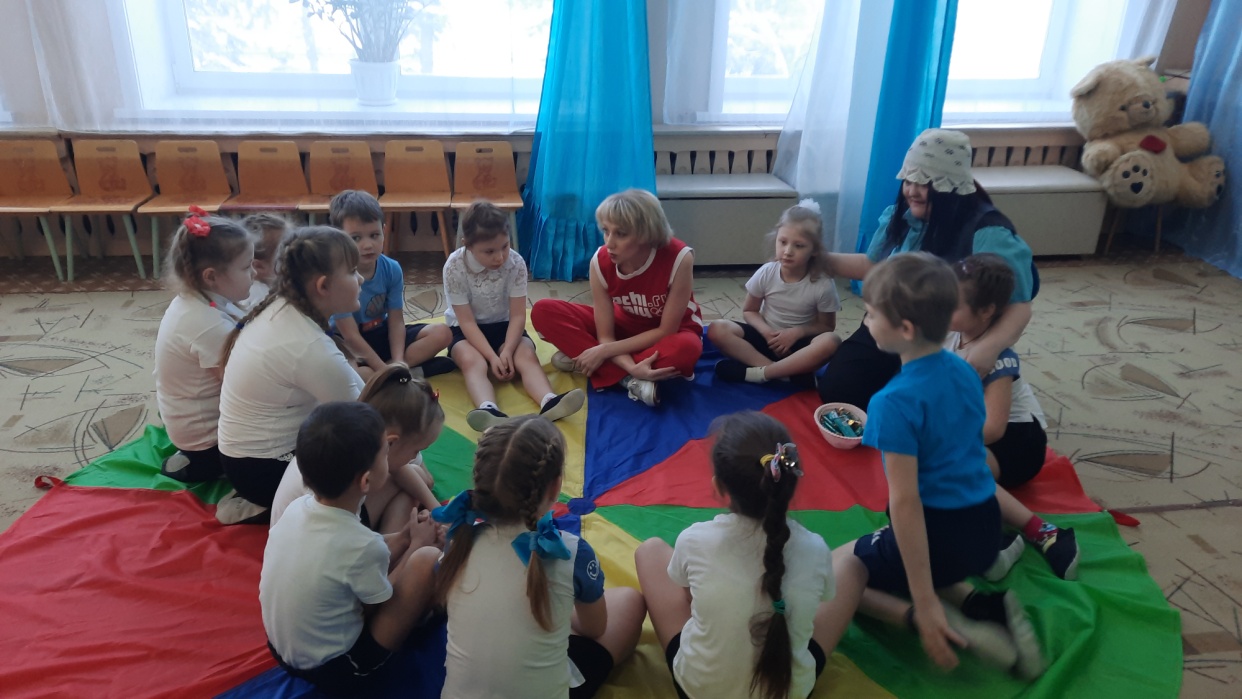  Деловая игра с педагогами «Кафе речевого этикета»Цель: Обобщить представления по теме речевой этикет педагога в формировании личности дошкольника»Задачи: 1. Формировать у педагогов основные факторы, влияющие на речевое развитие детей дошкольного возраста;2.  Развивать аналитические и коммуникативные умения педагогов;3. Способствовать благоприятной адаптации  молодых педагогов, созданию и сохранению в коллективе атмосферы  творчества.В ходе деловой игры педагогам была представлена возможность показать свои творческие способности и профессиональные знания по направлению: «речевой этикет педагога в формировании личности дошкольника».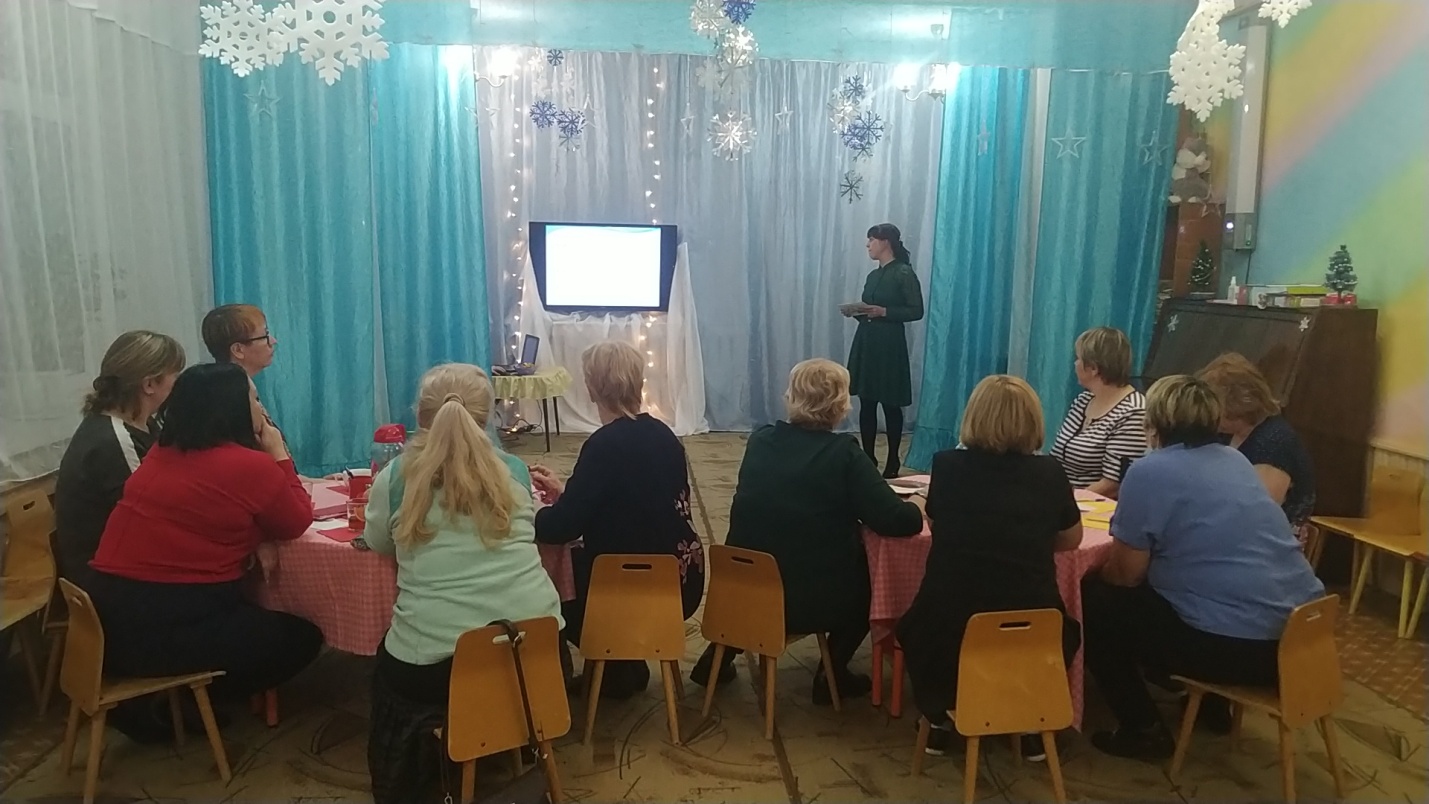 В игре принимали участие воспитатели всех возрастных групп.Для вовлечения педагогов в коллективную деятельность, развития умения и желания взаимодействовать друг с другом, для решения педагогических ситуаций, все педагоги были разделены на две команды.Для достижения поставленной цели были созданы благоприятные условия для общения и взаимодействия педагогов. Педагогам было предложено провести вечер в кафе.Для совершенствования педагогического мастерства педагогов, формирования основных факторов влияющих на речевое развитие детей дошкольного возраста, в творчестве, развития находчивости, сообразительности, логическом мышлении, педагогам были предложены различные задания по теме.Закончилась деловая игра интересной обстановкой, где было предложено педагогам оставить свой отзыв о кафе необычным способом (на салфетках) и гостеприимный хозяин не отпустил своих гостей без подарков. Были подарены каждому педагогу: Памятки «Коммуникативные качества речи».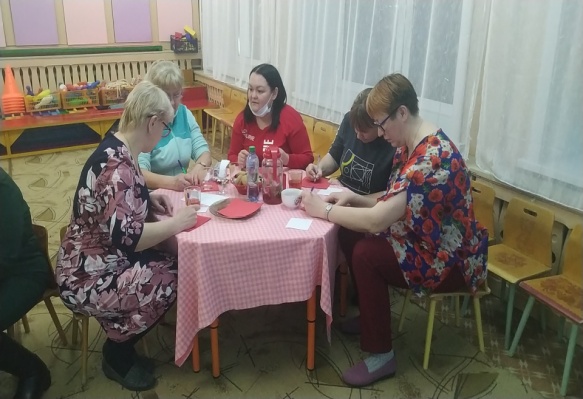 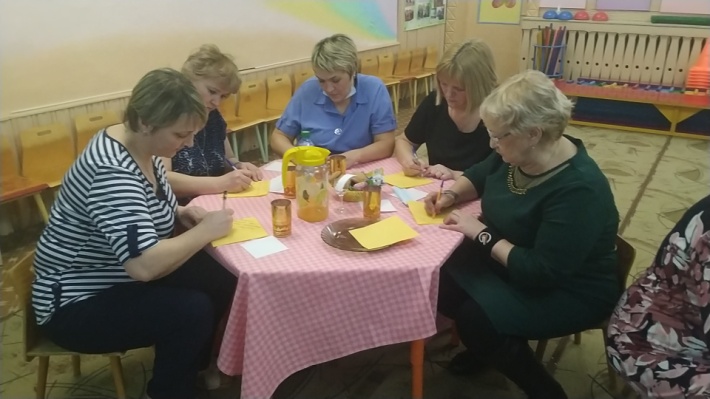 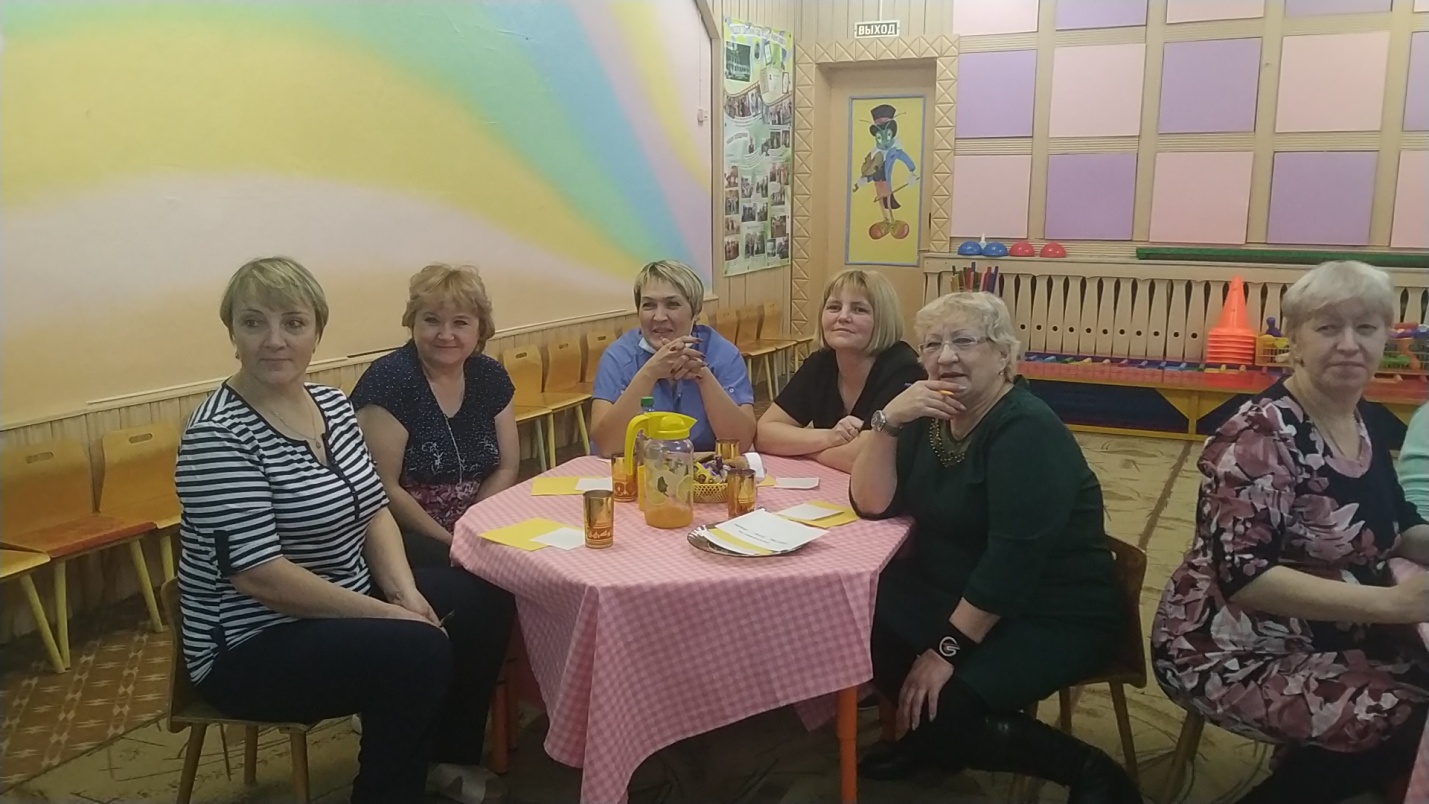 Работоспособность педагогов деловой игры обеспечивалась за счёт использования темпа проведения игры, создавая положительный эмоциональный настрой и благоприятную психологическую атмосферу. Подобранный интересный, насыщенный материал, имел теоретическую, практическую и познавательную значимость.Вывод: поставленная цель была достигнута, педагоги показали высокий уровень профессиональной подготовленности, работали сплоченно, показали умение работать в команде, предложенные игры взяли себе на заметку для проведения с детьми в свободное время.Марина Витальевна, подбирая игровой материал, учла все аспекты данной темы. Выбранная игровая форма систематизации знаний педагогов, мотивирировала их на использование её с детьми.Вывод: Проведенная деловая игра показала, что все педагоги владеют достаточным теоретическим багажом знаний о речевом этикете  педагога в формировании личности дошкольника»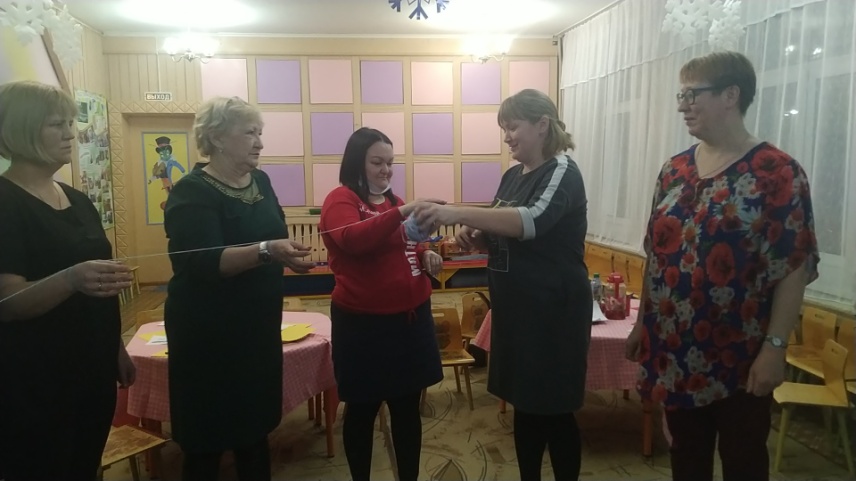 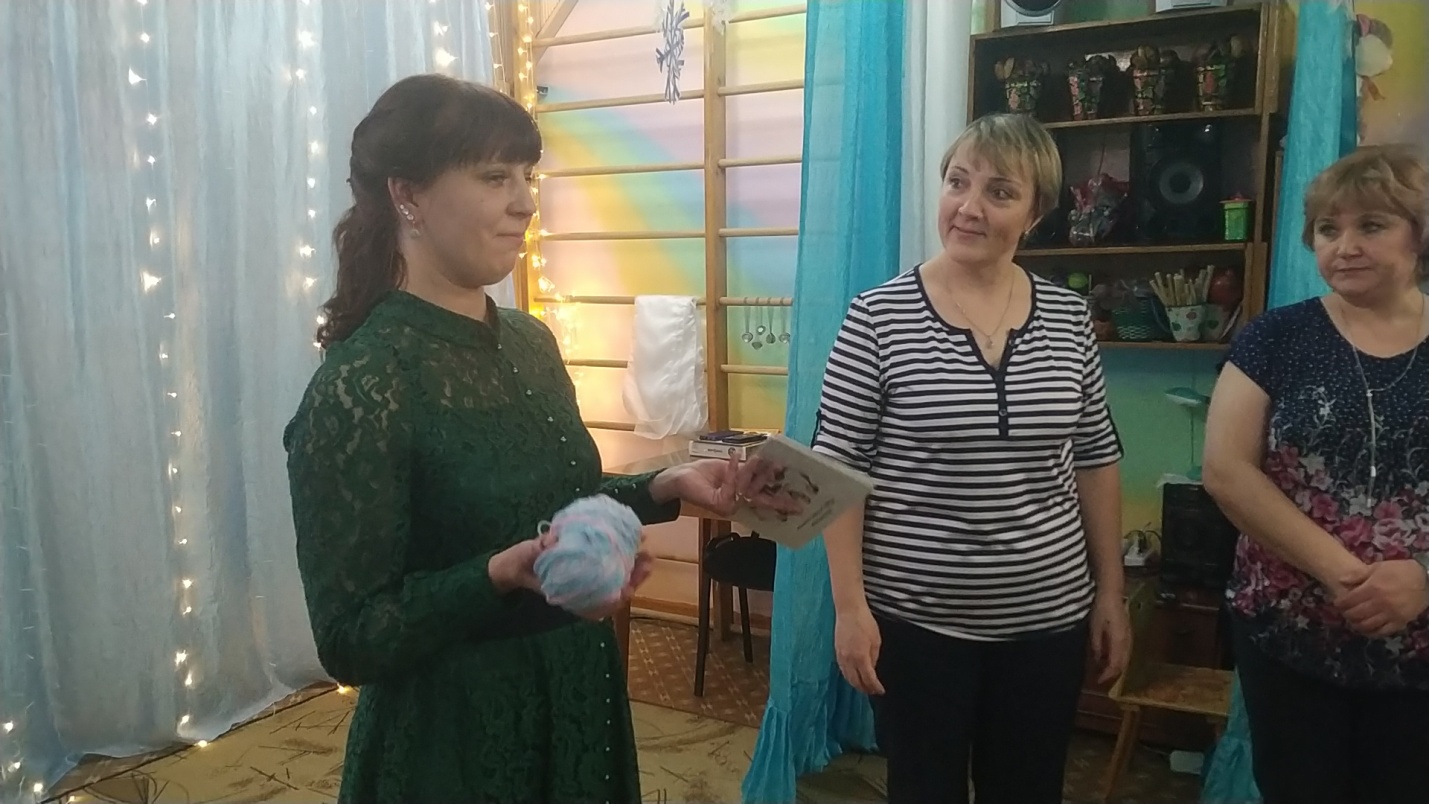 Вывод:Тема районной методической недели,  подсказала нам вторую  годовую задачу  2022-2031 год «Углублять работу по формированию у детей речевой компетентности, уделяя особое внимание развитию у них диалогической речи с использованием литературных произведений».Педагогам предстоят  открытые мероприятия по этой теме для воспитателей ДОУ,  тематический контроль по планированию, на педсовете поделятся опытом своей работы по формированию у детей речевой компетентности, после чего будут намечены перспективы на следующий учебный год.Районная методическая неделя показала,  насколько эффективна работа детского сада по речевому развитию.                                              Старший воспитатель _______________/Шигапова М.В./РОССИЙСКАЯ ФЕДЕРАЦИЯИРКУТСКАЯ ОБЛАСТЬМКДОУ  «Детский сад № 1п. Алексеевск Киренского  района»666712, Иркутская область,Киренский район, п. Алексеевскул. Чапаева, 46АТелефон: (8-395-68) 5-23-1015.02.2022 г.Консультанту по дошкольному образованиюУправления образованияадминистрации Киренскогомуниципального районаЛеонтьевой Л.В.  